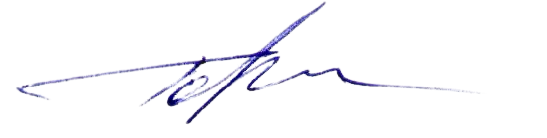 ОБЩИЕ СВЕДЕНИЯ Учебная дисциплина «Языки и методы программирования» изучается в третьем и четвертом семестрах.Курсовая работа предусмотрена в 4 семестре.Форма промежуточной аттестации: Место учебной дисциплины в структуре ОПОПУчебная дисциплина «Языки и методы программирования» относится к части, формируемой участниками образовательных отношений.Основой для освоения дисциплины являются результаты обучения по предшествующим дисциплинам:Информационные и коммуникационные технологии в профессиональной деятельности;Программирование на платформе Net.Результаты обучения по учебной дисциплине, используются при изучении следующих дисциплин:Программирование на языке Java;Web-программирование;Защита информации;Компьютерная графика.Результаты освоения учебной дисциплины в дальнейшем будут использованы при прохождении производственной практики и (или) выполнении выпускной квалификационной работы.ЦЕЛИ И ПЛАНИРУЕМЫЕ РЕЗУЛЬТАТЫ ОБУЧЕНИЯ ПО ДИСЦИПЛИНЕЦелями изучения дисциплины «Языки и методы программирования» являются:изучение методов и средств разработки программного обеспечения;освоение математически сложных алгоритмов;формирование навыков программирования и разработки программного обеспечения;обучение методам отладки и оценки качества программного кода;формирование у обучающихся компетенции, установленной образовательной программой в соответствии с ФГОС ВО по данной дисциплине. Результатом обучения по учебной дисциплине является овладение обучающимися знаниями, умениями, навыками и опытом деятельности, характеризующими процесс формирования компетенции и обеспечивающими достижение планируемых результатов освоения учебной дисциплины.Формируемые компетенции, индикаторы достижения компетенций, соотнесённые с планируемыми результатами обучения по дисциплине:СТРУКТУРА И СОДЕРЖАНИЕ УЧЕБНОЙ ДИСЦИПЛИНЫОбщая трудоёмкость учебной дисциплины по учебному плану составляет:Структура учебной дисциплины для обучающихся по видам занятий Структура учебной дисциплины для обучающихся по разделам и темам дисциплины: Краткое содержание учебной дисциплиныОрганизация самостоятельной работы обучающихсяСамостоятельная работа студента – обязательная часть образовательного процесса, направленная на развитие готовности к профессиональному и личностному самообразованию, на проектирование дальнейшего образовательного маршрута и профессиональной карьеры.Самостоятельная работа обучающихся по дисциплине организована как совокупность аудиторных и внеаудиторных занятий и работ, обеспечивающих успешное освоение дисциплины. Аудиторная самостоятельная работа обучающихся по дисциплине выполняется на учебных занятиях под руководством преподавателя и по его заданию. Аудиторная самостоятельная работа обучающихся входит в общий объем времени, отведенного учебным планом на аудиторную работу, и регламентируется расписанием учебных занятий. Внеаудиторная самостоятельная работа обучающихся – планируемая учебная, научно-исследовательская, практическая работа обучающихся, выполняемая во внеаудиторное время по заданию и при методическом руководстве преподавателя, но без его непосредственного участия, расписанием учебных занятий не регламентируется.Внеаудиторная самостоятельная работа обучающихся включает в себя:изучение теоретического и практического материала по рекомендованным источникам;выполнение самостоятельных работ;выполнение курсовых работ;подготовка к промежуточной аттестации в течение семестра.Самостоятельная работа обучающихся с участием преподавателя предусматривает проведение консультаций перед экзаменом.Применение электронного обучения, дистанционных образовательных технологийПри реализации программы учебной дисциплины электронное обучение и дистанционные образовательные технологии не применяются.РЕЗУЛЬТАТЫ ОБУЧЕНИЯ ПО ДИСЦИПЛИНЕ, КРИТЕРИИ ОЦЕНКИ УРОВНЯ СФОРМИРОВАННОСТИ КОМПЕТЕНЦИЙ, СИСТЕМА И ШКАЛА ОЦЕНИВАНИЯСоотнесение планируемых результатов обучения с уровнями сформированности компетенции.ОЦЕНОЧНЫЕ СРЕДСТВА ДЛЯ ТЕКУЩЕГО КОНТРОЛЯ УСПЕВАЕМОСТИ И ПРОМЕЖУТОЧНОЙ АТТЕСТАЦИИ, ВКЛЮЧАЯ САМОСТОЯТЕЛЬНУЮ РАБОТУ ОБУЧАЮЩИХСЯПри проведении контроля самостоятельной работы обучающихся, текущего контроля и промежуточной аттестации по учебной дисциплине «Языки и методы программирования» проверяется уровень сформированности у обучающихся компетенций и запланированных результатов обучения по дисциплине, указанных в разделе 2 настоящей программы.Формы текущего контроля успеваемости, примеры типовых заданий:Критерии, шкалы оценивания текущего контроля успеваемости:Промежуточная аттестация:Критерии, шкалы оценивания промежуточной аттестации учебной дисциплины/модуля:Примерные темы курсовой работы:Интерпретатор операций над целочисленными массивами.Разработка программы для подмены слов в текстеИнтерпретация инструкций элементарного языка программирования.Система усиления игровых персонажей с помощью случайных элементов экипировки.Реализация класса монома от нескольких переменных, содержащий̆ набор степеней, имен переменных и коэффициент.Критерии, шкалы оценивания курсовой работы/курсового проектаСистема оценивания результатов текущего контроля и промежуточной аттестации.Оценка по дисциплине выставляется обучающемуся с учётом результатов текущей и промежуточной аттестации.ОБРАЗОВАТЕЛЬНЫЕ ТЕХНОЛОГИИРеализация программы предусматривает использование в процессе обучения следующих образовательных технологий:поиск и обработка информации с использованием сети Интернет;дистанционные образовательные технологии в случае производственной необходимости;применение электронного обучения в случае производственной необходимости.ПРАКТИЧЕСКАЯ ПОДГОТОВКАПрактическая подготовка в рамках учебной дисциплины реализуется при проведении практических занятий. ОРГАНИЗАЦИЯ ОБРАЗОВАТЕЛЬНОГО ПРОЦЕССА ДЛЯ ЛИЦ С ОГРАНИЧЕННЫМИ ВОЗМОЖНОСТЯМИ ЗДОРОВЬЯПри обучении лиц с ограниченными возможностями здоровья и инвалидов используются подходы, способствующие созданию безбарьерной образовательной среды: технологии дифференциации и индивидуального обучения, применение соответствующих методик по работе с инвалидами, использование средств дистанционного общения, проведение дополнительных индивидуальных консультаций по изучаемым теоретическим вопросам и практическим занятиям, оказание помощи при подготовке к промежуточной аттестации.При необходимости рабочая программа дисциплины может быть адаптирована для обеспечения образовательного процесса лицам с ограниченными возможностями здоровья, в том числе для дистанционного обучения.Учебные и контрольно-измерительные материалы представляются в формах, доступных для изучения студентами с особыми образовательными потребностями с учетом нозологических групп инвалидов.Для подготовки к ответу на практическом занятии, студентам с ограниченными возможностями здоровья среднее время увеличивается по сравнению со средним временем подготовки обычного студента.Для студентов с инвалидностью или с ограниченными возможностями здоровья форма проведения текущей и промежуточной аттестации устанавливается с учетом индивидуальных психофизических особенностей (устно, письменно на бумаге, письменно на компьютере, в форме тестирования и т.п.). Промежуточная аттестация по дисциплине может проводиться в несколько этапов в форме рубежного контроля по завершению изучения отдельных тем дисциплины. При необходимости студенту предоставляется дополнительное время для подготовки ответа на зачете или экзамене.Для осуществления процедур текущего контроля успеваемости и промежуточной аттестации обучающихся создаются, при необходимости, фонды оценочных средств, адаптированные для лиц с ограниченными возможностями здоровья и позволяющие оценить достижение ими запланированных в основной образовательной программе результатов обучения и уровень сформированности всех компетенций, заявленных в образовательной программе.МАТЕРИАЛЬНО-ТЕХНИЧЕСКОЕ ОБЕСПЕЧЕНИЕ ДИСЦИПЛИНЫ Материально-техническое обеспечение дисциплины при обучении с использованием традиционных технологий обучения.УЧЕБНО-МЕТОДИЧЕСКОЕ И ИНФОРМАЦИОННОЕ ОБЕСПЕЧЕНИЕ УЧЕБНОЙ ДИСЦИПЛИНЫИНФОРМАЦИОННОЕ ОБЕСПЕЧЕНИЕ УЧЕБНОГО ПРОЦЕССАРесурсы электронной библиотеки, информационно-справочные системы и профессиональные базы данных:Перечень программного обеспечения ЛИСТ УЧЕТА ОБНОВЛЕНИЙ РАБОЧЕЙ ПРОГРАММЫ УЧЕБНОЙ ДИСЦИПЛИНЫВ рабочую программу учебной дисциплины внесены изменения/обновления и утверждены на заседании кафедры:Министерство науки и высшего образования Российской ФедерацииМинистерство науки и высшего образования Российской ФедерацииФедеральное государственное бюджетное образовательное учреждениеФедеральное государственное бюджетное образовательное учреждениевысшего образованиявысшего образования«Российский государственный университет им. А.Н. Косыгина«Российский государственный университет им. А.Н. Косыгина(Технологии. Дизайн. Искусство)»(Технологии. Дизайн. Искусство)»Институт Мехатроники и информационных технологийКафедра Прикладной математики и программированияРАБОЧАЯ ПРОГРАММАУЧЕБНОЙ ДИСЦИПЛИНЫРАБОЧАЯ ПРОГРАММАУЧЕБНОЙ ДИСЦИПЛИНЫРАБОЧАЯ ПРОГРАММАУЧЕБНОЙ ДИСЦИПЛИНЫЯзыки и методы программированияЯзыки и методы программированияЯзыки и методы программированияУровень образования бакалавриатбакалавриатНаправление подготовки01.03.02Прикладная математика и информатикаНаправленность (профиль)Системное программирование и компьютерные технологии Системное программирование и компьютерные технологии Срок освоения образовательной программы по очной форме обучения4 года4 годаФорма обученияочнаяочнаяРабочая программа учебной дисциплины «Языки и методы программирования» основной профессиональной образовательной программы высшего образования, рассмотрена и одобрена на заседании кафедры, протокол №10 от 29.06.2021 г.Рабочая программа учебной дисциплины «Языки и методы программирования» основной профессиональной образовательной программы высшего образования, рассмотрена и одобрена на заседании кафедры, протокол №10 от 29.06.2021 г.Рабочая программа учебной дисциплины «Языки и методы программирования» основной профессиональной образовательной программы высшего образования, рассмотрена и одобрена на заседании кафедры, протокол №10 от 29.06.2021 г.Рабочая программа учебной дисциплины «Языки и методы программирования» основной профессиональной образовательной программы высшего образования, рассмотрена и одобрена на заседании кафедры, протокол №10 от 29.06.2021 г.Разработчики рабочей программы учебной дисциплины:Разработчики рабочей программы учебной дисциплины:Разработчики рабочей программы учебной дисциплины:Разработчики рабочей программы учебной дисциплины:ДоцентА.М. Романенков 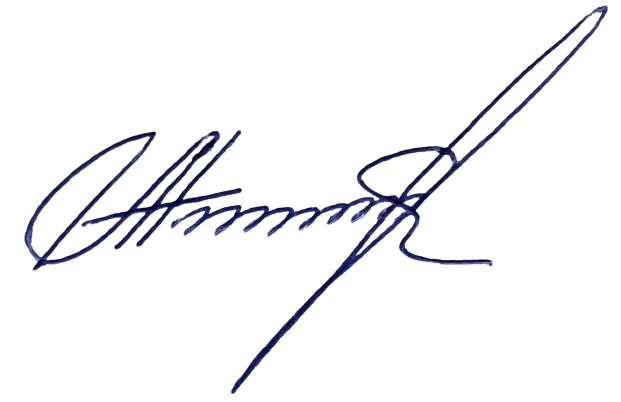 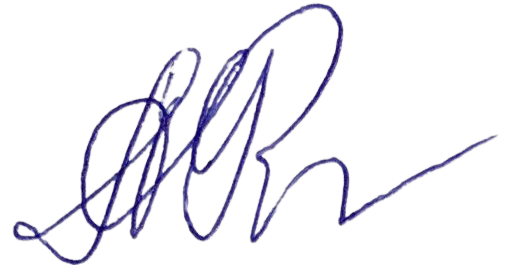 А.М. Романенков АссистентА.Т. КостоевА.Т. КостоевЗаведующий кафедрой:Заведующий кафедрой:В.В. Горшковтретий семестр- экзаменчетвертый семестр- экзаменКод и наименование компетенцииКод и наименование индикаторадостижения компетенцииПланируемые результаты обучения по дисциплинеПК-2Способен программировать и разрабатывать прикладное программное обеспечениеИД-ПК-2.1Анализ инструментальных средств и методов разработки программного обеспечения и их использование для решения профессиональных задач;Применяет современные средства и методы разработки программного обеспечения;Применяет фундаментальные знания математики при разработке алгоритмов;Использует базовые методы отладки программного кода;Реализует базовые алгоритмы при разработке программного обеспечения.Понимает и использует концепции процедурного программирования;Понимает и использует концепции объектно-ориентированного программирования;Использует стандартную библиотеку шаблонов при разработке программного обеспечения.ПК-2Способен программировать и разрабатывать прикладное программное обеспечениеИД-ПК-2.2Использование методов отладки, оценки качества, проверки работоспособности и модификации программного обеспечения;Применяет современные средства и методы разработки программного обеспечения;Применяет фундаментальные знания математики при разработке алгоритмов;Использует базовые методы отладки программного кода;Реализует базовые алгоритмы при разработке программного обеспечения.Понимает и использует концепции процедурного программирования;Понимает и использует концепции объектно-ориентированного программирования;Использует стандартную библиотеку шаблонов при разработке программного обеспечения.ПК-2Способен программировать и разрабатывать прикладное программное обеспечениеИД-ПК-2.3Применение и реализация математически сложных алгоритмов в современных программных комплексахПрименяет современные средства и методы разработки программного обеспечения;Применяет фундаментальные знания математики при разработке алгоритмов;Использует базовые методы отладки программного кода;Реализует базовые алгоритмы при разработке программного обеспечения.Понимает и использует концепции процедурного программирования;Понимает и использует концепции объектно-ориентированного программирования;Использует стандартную библиотеку шаблонов при разработке программного обеспечения.по очной форме обучения  – 8з.е.288час.Структура и объем дисциплиныСтруктура и объем дисциплиныСтруктура и объем дисциплиныСтруктура и объем дисциплиныСтруктура и объем дисциплиныСтруктура и объем дисциплиныСтруктура и объем дисциплиныСтруктура и объем дисциплиныСтруктура и объем дисциплиныСтруктура и объем дисциплиныОбъем дисциплины по семестрамформа промежуточной аттестациивсего, часКонтактная аудиторная работа, часКонтактная аудиторная работа, часКонтактная аудиторная работа, часКонтактная аудиторная работа, часСамостоятельная работа обучающегося, часСамостоятельная работа обучающегося, часСамостоятельная работа обучающегося, часОбъем дисциплины по семестрамформа промежуточной аттестациивсего, часлекции, часпрактические занятия, часлабораторные занятия, часпрактическая подготовка, часкурсовая работасамостоятельная работа обучающегося, часпромежуточная аттестация, час1 семестрэкзамен108173430272 семестрэкзамен, курсовая работа1801836188127Всего:28835701811154Планируемые (контролируемые) результаты освоения: код(ы) формируемой(ых) компетенции(й) и индикаторов достижения компетенцийНаименование разделов, тем;форма(ы) промежуточной аттестацииВиды учебной работыВиды учебной работыВиды учебной работыВиды учебной работыСамостоятельная работа, часВиды и формы контрольных мероприятий, обеспечивающие по совокупности текущий контроль успеваемости;формы промежуточного контроля успеваемостиПланируемые (контролируемые) результаты освоения: код(ы) формируемой(ых) компетенции(й) и индикаторов достижения компетенцийНаименование разделов, тем;форма(ы) промежуточной аттестацииКонтактная работаКонтактная работаКонтактная работаКонтактная работаСамостоятельная работа, часВиды и формы контрольных мероприятий, обеспечивающие по совокупности текущий контроль успеваемости;формы промежуточного контроля успеваемостиПланируемые (контролируемые) результаты освоения: код(ы) формируемой(ых) компетенции(й) и индикаторов достижения компетенцийНаименование разделов, тем;форма(ы) промежуточной аттестацииЛекции, часПрактические занятия, часЛабораторные работы, часПрактическая подготовка, часСамостоятельная работа, часВиды и формы контрольных мероприятий, обеспечивающие по совокупности текущий контроль успеваемости;формы промежуточного контроля успеваемостиТретий семестрТретий семестрТретий семестрТретий семестрТретий семестрТретий семестрТретий семестрПК-2: ИД-ПК-2.1ИД-ПК-2.2ИД-ПК-2.3Раздел I. Основы программирования на С++хххх30Формы текущего контроля по разделу I:самостоятельные проверочные работы (решение задач /выполнение заданий по программированию).ПК-2: ИД-ПК-2.1ИД-ПК-2.2ИД-ПК-2.3Тема 1.1 Введение в язык программирования С++2хФормы текущего контроля по разделу I:самостоятельные проверочные работы (решение задач /выполнение заданий по программированию).ПК-2: ИД-ПК-2.1ИД-ПК-2.2ИД-ПК-2.3Тема 1.2 Типы данных3хФормы текущего контроля по разделу I:самостоятельные проверочные работы (решение задач /выполнение заданий по программированию).ПК-2: ИД-ПК-2.1ИД-ПК-2.2ИД-ПК-2.3Тема 1.3Циклы и выражения отношений3хФормы текущего контроля по разделу I:самостоятельные проверочные работы (решение задач /выполнение заданий по программированию).ПК-2: ИД-ПК-2.1ИД-ПК-2.2ИД-ПК-2.3Тема 1.4Операторы ветвления и логические операции3хФормы текущего контроля по разделу I:самостоятельные проверочные работы (решение задач /выполнение заданий по программированию).ПК-2: ИД-ПК-2.1ИД-ПК-2.2ИД-ПК-2.3Тема 1.5Функции3хФормы текущего контроля по разделу I:самостоятельные проверочные работы (решение задач /выполнение заданий по программированию).ПК-2: ИД-ПК-2.1ИД-ПК-2.2ИД-ПК-2.3Тема 1.6Работа с файлами3хФормы текущего контроля по разделу I:самостоятельные проверочные работы (решение задач /выполнение заданий по программированию).ПК-2: ИД-ПК-2.1ИД-ПК-2.2ИД-ПК-2.3Практическое занятие № 1.1Введение в язык программирования С++4хФормы текущего контроля по разделу I:самостоятельные проверочные работы (решение задач /выполнение заданий по программированию).ПК-2: ИД-ПК-2.1ИД-ПК-2.2ИД-ПК-2.3Практическое занятие № 1.2Типы данных5хФормы текущего контроля по разделу I:самостоятельные проверочные работы (решение задач /выполнение заданий по программированию).ПК-2: ИД-ПК-2.1ИД-ПК-2.2ИД-ПК-2.3Практическое занятие № 1.3Циклы и выражения отношений5xФормы текущего контроля по разделу I:самостоятельные проверочные работы (решение задач /выполнение заданий по программированию).ПК-2: ИД-ПК-2.1ИД-ПК-2.2ИД-ПК-2.3Практическое занятие № 1.4Операторы ветвления и логические операции5xФормы текущего контроля по разделу I:самостоятельные проверочные работы (решение задач /выполнение заданий по программированию).ПК-2: ИД-ПК-2.1ИД-ПК-2.2ИД-ПК-2.3Практическое занятие № 1.5Функции5хФормы текущего контроля по разделу I:самостоятельные проверочные работы (решение задач /выполнение заданий по программированию).ПК-2: ИД-ПК-2.1ИД-ПК-2.2ИД-ПК-2.3Практическое занятие № 1.6Работа с файлами5xФормы текущего контроля по разделу I:самостоятельные проверочные работы (решение задач /выполнение заданий по программированию).Экзаменхххх27экзамен по билетам ИТОГО за третий семестр173457Четвертый семестрЧетвертый семестрЧетвертый семестрЧетвертый семестрЧетвертый семестрЧетвертый семестрЧетвертый семестрПК-2: ИД-ПК-2.1ИД-ПК-2.3Раздел II. Объектно-ориентированное программирование (ООП)хххх81Формы текущего контроля по разделу II:самостоятельные проверочные работы (решение задач /выполнение заданий по программированию)ПК-2: ИД-ПК-2.1ИД-ПК-2.3Тема 2.1 Объекты и классы3хФормы текущего контроля по разделу II:самостоятельные проверочные работы (решение задач /выполнение заданий по программированию)ПК-2: ИД-ПК-2.1ИД-ПК-2.3Тема 2.2Классы и динамическое выделение памяти3хФормы текущего контроля по разделу II:самостоятельные проверочные работы (решение задач /выполнение заданий по программированию)ПК-2: ИД-ПК-2.1ИД-ПК-2.3Тема 2.3Наследование классов4хФормы текущего контроля по разделу II:самостоятельные проверочные работы (решение задач /выполнение заданий по программированию)ПК-2: ИД-ПК-2.1ИД-ПК-2.3Тема 2.4Стандартная библиотека шаблонов4хФормы текущего контроля по разделу II:самостоятельные проверочные работы (решение задач /выполнение заданий по программированию)ПК-2: ИД-ПК-2.1ИД-ПК-2.3Тема 2.5Ввод, вывод и файлы4хФормы текущего контроля по разделу II:самостоятельные проверочные работы (решение задач /выполнение заданий по программированию)ПК-2: ИД-ПК-2.1ИД-ПК-2.3Практическое занятие № 2.1 Объекты и классы7хФормы текущего контроля по разделу II:самостоятельные проверочные работы (решение задач /выполнение заданий по программированию)ПК-2: ИД-ПК-2.1ИД-ПК-2.3Практическое занятие № 2.2 Классы и динамическое выделение памяти7Формы текущего контроля по разделу II:самостоятельные проверочные работы (решение задач /выполнение заданий по программированию)ПК-2: ИД-ПК-2.1ИД-ПК-2.3Практическое занятие № 2.3Наследование классов7Формы текущего контроля по разделу II:самостоятельные проверочные работы (решение задач /выполнение заданий по программированию)ПК-2: ИД-ПК-2.1ИД-ПК-2.3Практическое занятие № 2.4Стандартная библиотека шаблонов8Формы текущего контроля по разделу II:самостоятельные проверочные работы (решение задач /выполнение заданий по программированию)ПК-2: ИД-ПК-2.1ИД-ПК-2.3Практическое занятие № 2.5Ввод, вывод и файлы7Формы текущего контроля по разделу II:самостоятельные проверочные работы (решение задач /выполнение заданий по программированию)ПК-2: ИД-ПК-2.1ИД-ПК-2.3Выполнение курсовой работы хххх18защита курсовой работыЭкзаменхххх27экзамен по билетамИТОГО за четвертый семестр1836126ИТОГО за весь период3570183№ ппНаименование раздела и темы дисциплиныСодержание раздела (темы)Раздел IРаздел I. Основы программирования на С++Раздел I. Основы программирования на С++Тема 1.1Введение в язык программирования С++Создание программы на C++. Формат программы на С++.Компиляция и запуск программы. Использование объектов ввода-вывода.Использование комментариев в программе.Определение и использование переменных.Определение и использование простых функций. Тема 1.2Типы данныхВстроенные целочисленные типы C++.Числовые литералы (константы) различных целочисленных типов.Встроенные типы с плавающей точкой C++.Арифметические операции в C++.Создание и использование массивов.Создание и использование строк класса string.Смешивание строкового и числового ввода.Создание и использование структур.Создание и использование объединений.Создание и использование перечислений.Создание и использование указателей.Управление динамической памятью.Тема 1.3Циклы и выражения отношенийЦиклы for, while и do while.Выражение и операторы.Циклы и текстовый ввод.Вложенные циклы и двумерные массивы.Тема 1.4Операторы ветвления и логические операцииОператорs if, if else.Форматирование операторов if else.Конструкция if else if else.Логические выражения «или», «и», «не».Оператор switsh.Библиотека символьных функций cctype.Операторы break и continue. Тема 1.5ФункцииОсновы функций.Прототипы функций.Передача аргументов функциям по значению.Проектирование функций для обработки массивов.Проектирование функций для обработки текстовых строк.Проектирование функций для обработки структур.Проектирование функций для обработки объектов класса string.Функции, вызывающие сами себя (рекурсия)Указатели на функции.Тема 1.6Работа с файламиПростой файловый ввод-вывод.Текстовый ввод-ввывод и текстовые файлы.Запись в текстовый файл.Чтение текстового файла.Раздел IIОбъектно-ориентированное программирование (ООП)Объектно-ориентированное программирование (ООП)Тема 2.1Объекты и классыКонцепция классов. Определение и реализация класса.Открытый и закрытый доступ к классу.Данные-члены класса.Методы класса (функции-члены класса).Создание и использование объектов класса.Конструкторы и деструкторы класса.Создание массивов объектов.Область видимости класса.Абстрактные типы данных.Тема 2.2Классы и динамическое выделение памятиДинамическое выделение памяти для членов класса.Явные и неявные конструкторы копирования.Явные и неявные перегруженные операции присваивания.Использование статических членов класса.Использование указателей на объекты. Реализация абстрактного типа данных очереди.Тема 2.3Наследование классовОткрытое порождение одного класса от другого.Защищенный доступ.Списки инициализаторов членов в конструкторах.Повышающее и понижающее приведение типа.Виртуальные функции-члены.Раннее (статическое) связывание и позднее (динамическое) связывание.Абстрактные базовые классы.Чистые виртуальные функции.Когда и как использовать открытое наследование.Тема 2.4Стандартная библиотека шаблоновСтандартный класс string в C++.Шаблоны auto_ptr, unique_ptr и shared_ptr.Стандартная библиотека шаблонов (STL).Классы контейнеров.Итераторы.Объекты функций (функторы).Алгоритмы STL.Шаблон initializer list.Тема 2.5Ввод, вывод и файлыСемейство классов iostream.Перенаправление.Методы класса ostream.Форматирование вывода.Методы класса istream.Состояния потока.Файловый ввод-вывод.Использование класса if stream для ввода из файлов.Использование класса of stream для вывода в файлы.Использование класса fstream для файлового ввода и вывода.Обработка командной строки.Бинарные файлы.Произвольный доступ к файлам.Внутреннее форматирование.Уровни сформированности компетенцииИтоговое количество балловв 100-балльной системепо результатам текущей и промежуточной аттестацииОценка в пятибалльной системепо результатам текущей и промежуточной аттестацииПоказатели уровня сформированности профессиональнойкомпетенцииУровни сформированности компетенцииИтоговое количество балловв 100-балльной системепо результатам текущей и промежуточной аттестацииОценка в пятибалльной системепо результатам текущей и промежуточной аттестацииПК-2ИД-ПК-2.1ИД-ПК-2.2ИД-ПК-2.3высокийотличноОбучающийся:исчерпывающе и логически стройно излагает учебный материал, умеет связывать теорию с практикой, справляется с решением задач профессиональной направленности высокого уровня сложности, правильно обосновывает принятые решения; в полной мере применяет изученные методы и средства разработки программного обеспечения при решении поставленных задач; показывает высокий уровень понимания математически сложных алгоритмов и способен применять их в решении поставленных задач;свободно ориентируется в программном коде, оценивает на высоком уровне качество кода, осуществляет его отладку и при возникновении необходимости, модифицирует программный код; демонстрирует высокий уровень программирования и разработки программного обеспечения;свободно ориентируется в учебной и профессиональной литературе;дает развернутые, исчерпывающие, профессионально грамотные ответы на вопросы, в том числе, дополнительные.повышенныйхорошоОбучающийся:достаточно подробно, грамотно и по существу излагает изученный материал, приводит и раскрывает в тезисной форме основные понятия;использует базовые методы и средства разработки программного обеспечения при решении поставленных задач; показывает базовый уровень понимания математически сложных алгоритмов и способен применять их в решении поставленных задач;ориентируется в программном коде, оценивает уровень качество кода невысокой сложности, осуществляет его отладку с небольшими пробелами; демонстрирует достаточно хороший уровень программирования и разработки программного обеспечения;достаточно хорошо ориентируется в учебной и профессиональной литературе;дает ответы на поставленные вопросы, отражающие знания теоретического материала, при этом, не допуская существенных неточностей. базовыйудовлетворительноОбучающийся:демонстрирует теоретические знания основного учебного материала дисциплины в объеме, необходимом для дальнейшего освоения образовательной программы;с неточностями применяет изученные методы и средства разработки программного обеспечения при решении поставленных задач;демонстрирует достаточный уровень написания программного кода;демонстрирует фрагментарные знания основной учебной литературы по дисциплине;дает ответы, отражающие знания на базовом уровне теоретического и практического материала в объеме, необходимом для дальнейшей учебы и предстоящей работы по профилю обучения.низкийнеудовлетворительноОбучающийся:демонстрирует фрагментарные знания теоретического и практического материала, допускает грубые ошибки при его изложении на занятиях и в ходе промежуточной аттестации;испытывает серьёзные затруднения в применении теоретических положений при решении практических задач профессиональной направленности стандартного уровня сложности, не владеет необходимыми для этого навыками и приёмами;не способен применять изученные методы и средства разработки программного обеспечения при решении поставленных задач;не способен программировать и разрабатывать программное обеспечение на достаточном уровне;дает ответы, отражающие отсутствие знаний на базовом уровне теоретического и практического материала в объеме, необходимом для дальнейшей учебы.№ ппФормы текущего контроляПримеры типовых заданийРаздел IСамостоятельные проверочные работы (решение задач /выполнение заданий по программированию) Написать программу, которая считывает 3 ненулевых значения и проверяет могут ли они быть сторонами прямоугольного треугольника.На вход программе, через аргументы командной строки, подается файл. Необходимо прочитать файл и в файл трассировки (выходной файл) написать сколько раз в каждой строке встречаются буквы.Заполнить массив фиксированного размера случайными числами. Реализовать поиск максимального и минимального элементов, поменять местами максимальный и минимальный элементы массива.Пользователь вводит систему счисления и затем числа в этой системе счисления. Окончанием ввода является ввод слова Stop. Найдите среди введенных чисел максимальное. Переведите найденное максимальное число в 9, 18, 27 и 36-ые системы счисления.Структура Student содержит поля: id студента, имя, фамилию, группу. Через аргументы командной строки подается файл, содержащий записи о студентах. При старте, программа считывает файл в динамический массив. В программе должен быть реализован поиск по id, по фамилии, по имени, а также вывод студентов по указанной группе.Файл содержит ФИО студента, группу и оценки за 5 экзаменов. Необходимо реализовать структуру Student с советующими полями, затем прочитать файл, заполняя динамический массив структур Student; в трассировочный файл вывести ФИО студента, группу и среднюю оценку за экзамен. Далее необходимо вывести фамилии и имена студентов, чей балл выше среднего за все экзамены.Структура Mail содержит структуру Address получателя (город, улица, дом, квартира, индекс), вес посылки, почтовый идентификатор. Структура Post содержит структуру Address текущего почтового отделения и динамический массив структур Mail. Реализовать добавление объекта Mail, удаление, информативный вывод при поиске по идентификатору. Объекты структуры Mail должны быть отсортированы по индексу получателя и идентификатору посылки.Раздел IIСамостоятельные проверочные работы (решение задач /выполнение заданий по программированию)Создайте класс Ctime, членами его являются время и дата, заданные строками. Создайте конструктор с параметрами по умолчанию, задающий сегодняшнюю дату и время полдень. Выделение памяти для строк должно использовать оператор new и исключительную ситуацию bad_alloc. Перегрузите оператор вывода в поток и создайте функцию-член класса, выводящую дату и время на экран.Написать программу, которая средствами С++ получает с консоли значение катетов прямоугольного треугольника, выводит на консоль величину гипотенузы и информацию о том, является ли треугольник равнобедренным.Создайте класс Cbox, конструктору которого передаются три значения типа double (представляющие собой длины сторон параллелепипеда), и одно значение типа char (имя параллелепипеда – 1 буква). В классе Cbox должен быть подсчитан его объем, а результат сохранен в виде значения типа double. Включите в класс функцию-член vol(), которая будет выводить на экран объем любого объекта типа Cbox и его имя. Напишите пример использования данного класса.Создать класс CFraction (дробь), содержащий в себе переменные числитель и знаменатель. Реализовать конструктор с возможностью использования аргументов по умолчанию.Для класса CFraction из задания №4 перегрузить операторы сложения и умножения.Наименование оценочного средства (контрольно-оценочного мероприятия)Критерии оцениванияШкалы оцениванияШкалы оцениванияНаименование оценочного средства (контрольно-оценочного мероприятия)Критерии оценивания100-балльная системаПятибалльная системаСамостоятельные проверочные работы (решение задач /выполнение заданий по программированию)Обучающийся демонстрирует грамотное решение всех задач по программированию (программы работают и не выдают ошибок), использование правильных методов решения при незначительных погрешностях, не влияющих на работоспособность написанного кода. 5Самостоятельные проверочные работы (решение задач /выполнение заданий по программированию)Продемонстрировано использование правильных методов написания программ при наличии 1-2 существенных ошибок.4Самостоятельные проверочные работы (решение задач /выполнение заданий по программированию)Обучающийся использует верные методы решения при написании программ, но выполненные верно задания в большинстве случаев отсутствуют.3Самостоятельные проверочные работы (решение задач /выполнение заданий по программированию)Обучающийся использует неверные методы решения при написании программ, большинство задач выполнены некорректно.2Форма промежуточной аттестацииТиповые контрольные задания и иные материалыдля проведения промежуточной аттестации:Экзамен (третий семестр): в устной форме по билетамБилет 1 Операторы языка C++: условный оператор, оператор switch, операторы повторения и управление исполнением операторов повторения.На вход программе, через аргументы командной строки, подается файл. Необходимо перезаписать файл, заменяя символы, отличные от цифр, их ASC-II кодом (продемонстрировать работу программы).Билет 2Функции в языке C++. Способы передачи аргументов в тело функции. Возврат значений из функции. Перегрузка функции и ситуации неоднозначности. Аргументы по умолчанию. Встраиваемые функции. Указатели на функции.Пользователь вводит систему счисления и затем числа в этой системе счисления. Окончанием ввода является ввод слова Stop. Найдите среди введенных чисел максимальное. Переведите найденное максимальное число в 9, 18, 27 и 36-ые системы счисления (продемонстрировать работу программы).Экзамен (четвертый семестр): в устной форме по билетамБилет 1Полиморфизм в C++. Виртуальные функции. Интерфейсы и абстрактные классы. Динамический полиморфизм.Создайте класс CComplex(класс комплексного числа). Перегрузите для данного класса операторы *, унарный минус, +=,=, == и !=. Продемонстрируйте их работу. Реализуйте перегрузку операторов ввода/вывода для класса CComplex (продемонстрировать работу программы).Билет 1Контейнеры STL: векторы, очередь, список, стек, map, set, mulimap, multuset. Проход по контейнерам. Типы контейнеров. Особенности операций вставки и удаления элементов.Класс содержит компонентные перменные типов int, char*. Написать конструктор копий с new и try \catch и объяснить, как работает этот конструктор копий (продемонстрировать работу программы).Форма промежуточной аттестацииКритерии оцениванияШкалы оцениванияШкалы оцениванияНаименование оценочного средстваКритерии оценивания100-балльная системаПятибалльная системаэкзамен:в устной форме по билетамОбучающийся:демонстрирует знания, отличающиеся глубиной и содержательностью, дает полный исчерпывающий ответ, как на основные вопросы билета, так и на дополнительные;свободно выполняет практические задания повышенной сложности, предусмотренные дисциплиной. Написанный программный код по выполнению практического задания не содержит ошибок и работает корректно.5экзамен:в устной форме по билетамОбучающийся:показывает достаточное знание учебного материала, но допускает несущественные фактические ошибки, которые способен исправить самостоятельно, благодаря наводящему вопросу;успешно выполняет предусмотренные в дисциплине практические задания средней сложности, написанный программный код по выполнению практического задания работает корректно, допущены лишь несущественные ошибки, которые исправимы в процессе обсуждения выполненного задания. 4экзамен:в устной форме по билетамОбучающийся:показывает знания фрагментарного характера, которые отличаются поверхностностью и малой содержательностью, допускает фактические грубые ошибки;справляется с выполнением практических заданий, предусмотренных дисциплиной, знаком с основной литературой, рекомендованной программой, допускает погрешности и ошибки при теоретических ответах и в ходе практической работы при написании программ.3экзамен:в устной форме по билетамОбучающийся:демонстрирует существенные пробелы в знаниях основного учебного материала, допускает принципиальные ошибки в выполнении предусмотренных программой практических заданий. на большую часть дополнительных вопросов по содержанию экзамена затрудняется дать ответ или не дает верных ответов.2Форма промежуточной аттестацииКритерии оцениванияШкалы оцениванияШкалы оцениванияФорма промежуточной аттестацииКритерии оценивания100-балльная системаПятибалльная системазащита курсовой работыработа выполнена самостоятельно, написанная в рамках задания курсовой работы программа выполнена корректно и запускается без возникновений ошибок;собран, обобщен и проанализирован достаточный объем литературных источников;при написании и защите работы продемонстрированы: высокий уровень сформированности профессиональной компетенции, теоретические знания и наличие практических навыков программирования;работа правильно оформлена и своевременно представлена на кафедру, полностью соответствует требованиям, предъявляемым к содержанию и оформлению курсовых работ;ответы на вопросы профессиональные, грамотные и исчерпывающие.5защита курсовой работытема работы раскрыта, однако написанная программа выполнена с некоторыми неточностями;собран, обобщен и проанализирован необходимый объем профессиональной литературы, но не по всем аспектам исследуемой темы сделаны выводы и обоснованы практические рекомендации;при написании и защите работы продемонстрирован: средний уровень сформированности профессиональной компетенции, наличие теоретических знаний и достаточных практических навыков;работа своевременно представлена на кафедру, есть отдельные недостатки в ее оформлении;в процессе защиты работы были даны неполные ответы на вопросы.4защита курсовой работытема работы раскрыта частично, но в основном правильно, допущены некоторые ошибки при написании программы;в работе недостаточно полно была использована профессиональная литература, выводы и практические рекомендации не отражали в достаточной степени содержание работы;при написании и защите работы продемонстрирован удовлетворительный уровень профессиональной компетенции, поверхностный уровень теоретических знаний и практических навыков;работа своевременно представлена на кафедру, однако не в полном объеме по содержанию и / или оформлению соответствует предъявляемым требованиям;в процессе защиты недостаточно полно изложены основные положения работы, ответы на вопросы даны неполные.3защита курсовой работысодержание работы не раскрывает тему, написанная в рамках задания курсовой работы программа выполнена некорректно, работа не оригинальна;при написании и защите работы продемонстрирован неудовлетворительный уровень компетенции;работа несвоевременно представлена на кафедру, не в полном объеме по содержанию и оформлению соответствует предъявляемым требованиям;на защите показаны поверхностные знания по исследуемой теме, отсутствие представлений об актуальных проблемах по теме работы, даны неверные ответы на вопросы.2Форма контроля100-балльная система Пятибалльная системаТретий семестрТретий семестрТретий семестрТекущий контроль: Самостоятельные проверочные работы (решение задач/выполнение заданий по программированию) по разделу I;2 – 5Промежуточная аттестация (экзамен)отличнохорошоудовлетворительнонеудовлетворительноИтого за семестр (дисциплину)экзаменотличнохорошоудовлетворительнонеудовлетворительноЧетвёртый семестрЧетвёртый семестрЧетвёртый семестрТекущий контроль: Самостоятельные проверочные работы (решение задач/выполнение заданий по программированию) по разделу II;2 – 5Защита курсовой работыотличнохорошоудовлетворительнонеудовлетворительноПромежуточная аттестация (экзамен)отличнохорошоудовлетворительнонеудовлетворительноИтого за семестр (дисциплину)экзаменотличнохорошоудовлетворительнонеудовлетворительноНаименование учебных аудиторий, лабораторий, мастерских, библиотек, спортзалов, помещений для хранения и профилактического обслуживания учебного оборудования и т.п.Оснащенность учебных аудиторий, лабораторий, мастерских, библиотек, спортивных залов, помещений для хранения и профилактического обслуживания учебного оборудования и т.п.119071, г. Москва, Малый Калужский переулок, дом 1, строение 2119071, г. Москва, Малый Калужский переулок, дом 1, строение 2аудитории для проведения занятий лекционного типакомплект учебной мебели, технические средства обучения, служащие для представления учебной информации большой аудитории: ноутбук;проектор;проекционный экран.аудитории для проведения практических занятий, групповых и индивидуальных консультаций, текущего контроля и промежуточной аттестациикомплект учебной мебели, технические средства обучения, служащие для представления учебной информации большой аудитории: ноутбук;проектор;проекционный экран;персональные компьютеры для обучающихся.Помещения для самостоятельной работы обучающихсяОснащенность помещений для самостоятельной работы обучающихсячитальный зал библиотекикомпьютерная техника;подключение к сети Интернет.№ п/пАвтор(ы)Наименование изданияВид издания (учебник, УП, МП и др.)ИздательствоГодизданияАдрес сайта ЭБСили электронного ресурса Количество экземпляров в библиотеке Университета10.1 Основная литература, в том числе электронные издания10.1 Основная литература, в том числе электронные издания10.1 Основная литература, в том числе электронные издания10.1 Основная литература, в том числе электронные издания10.1 Основная литература, в том числе электронные издания10.1 Основная литература, в том числе электронные издания10.1 Основная литература, в том числе электронные издания10.1 Основная литература, в том числе электронные издания1Воронцова Е. А.Программирование на С++ с погружением: практические задания и примеры кодаУчебное пособиеМ.: НИЦ ИНФРА-М2016https://znanium.com/catalog/product/563294-2Огнева М. В., Кудрина Е. В.Программирование на языке С++: практический курсУчебное пособиеМ.: Юрайт 2021https://urait.ru/bcode/473054-3Трофимов В. В., Павловская Т. ААлгоритмизация и программированиеУчебникМ.: Юрайт2021https://urait.ru/bcode/471125-3Кувшинов Д. Р. Основы программированияУчебное пособиеМ.: Юрайт 2021https://urait.ru/bcode/473570-10.2 Дополнительная литература, в том числе электронные издания 10.2 Дополнительная литература, в том числе электронные издания 10.2 Дополнительная литература, в том числе электронные издания 10.2 Дополнительная литература, в том числе электронные издания 10.2 Дополнительная литература, в том числе электронные издания 10.2 Дополнительная литература, в том числе электронные издания 10.2 Дополнительная литература, в том числе электронные издания 10.2 Дополнительная литература, в том числе электронные издания 1Зыков С. В.Программирование. Объектно-ориентированный подходУчебник и практикумМ.: Юрайт 2021https://urait.ru/bcode/470281-2Гниденко И. Г., Павлов Ф. Ф., Федоров Д. Ю.Технологии и методы программированияУчебное пособиеМ.: Юрайт2021https://urait.ru/bcode/469759-3Кувшинов Д. Р. Основы программированияУчебное пособиеМ.: Юрайт 2021https://urait.ru/bcode/473570-№ ппЭлектронные учебные издания, электронные образовательные ресурсыЭБС «Лань» http://www.e.lanbook.com/«Znanium.com» научно-издательского центра «Инфра-М»http://znanium.com/ Электронные издания «РГУ им. А.Н. Косыгина» на платформе ЭБС «Znanium.com» http://znanium.com/Образовательная платформа «Юрайт» https://urait.ru/ Электронные ресурсы «Polpred.com Обзор СМИ» https://www.polpred.com/ Электронные ресурсы «Национальной электронной библиотеки» («НЭБ») https://rusneb.ru/ Профессиональные базы данных, информационные справочные системыИнформационно-аналитическая система SCIENCE INDEX (включенная в научный информационный ресурс eLIBRARY.RU) https://www.elibrary.ru/ База данных Springer eBooks Collections издательства Springer Nature. Платформа Springer Link: https://rd.springer.com/ Электронный ресурс Freedom Collection издательства Elsevier https://sciencedirect.com/ База данных научного цитирования Scopus издательства Elsevier https://www.scopus.com/ База данных ORBIT IPBI (Platinum Edition) компании Questel SAS https://www.orbit.com/ База данных Web of Science компании Clarivate Analytics https://www.webofscience.com/wos/woscc/basic-search База данных CSD-Enterprise компании The Cambridge Crystallographic Data Center https://www.ccdc.cam.ac.uk/ Научная электронная библиотека «elibrary.ru» https://www.elibrary.ru/ База данных издательства SpringerNature https://link.springer.com/ 	 https://www.springerprotocols.com/ https://materials.springer.com/ https://link.springer.com/search?facet-content-type=%ReferenceWork%22 http://zbmath.org/ http://npg.com/ №п/пПрограммное обеспечениеРеквизиты подтверждающего документа/ Свободно распространяемоеWindows 10 Pro, MS Office 2019 контракт № 18-ЭА-44-19 от 20.05.2019Microsoft Visual Studio  контракт № 18-ЭА-44-19 от 20.05.2019№ ппгод обновления РПДхарактер изменений/обновлений с указанием разделаномер протокола и дата заседания кафедры